Саблина Вера Сергеевнавоспитатель 	МБ ДОУ Детский сад№168	Кемеровская область г.Новокузнецк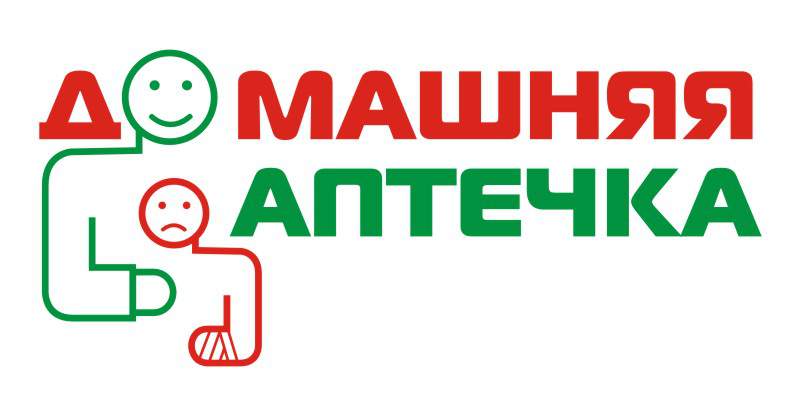 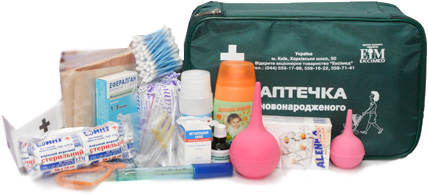 Домашняя аптечка должна содержать все необходимые лекарства, ведь без всякого преувеличения от этого зависят здоровье и жизнь. Обычно домашняя аптечка состоит из сумбурно собранных лекарств, многие из которых совершенно не нужны. Итак, что же должно содержаться в домашней аптечке?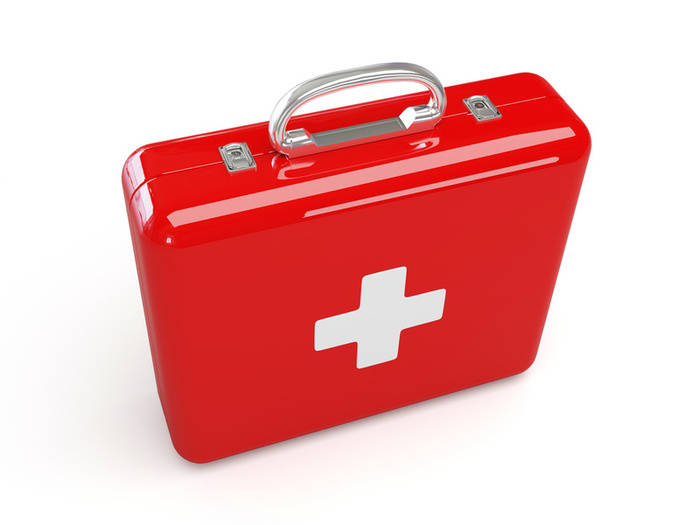 Правильно собранные лекарства в домашней аптечке должны быть в каждом доме, чтобы можно быть оказать качественную помощь в экстренной ситуации до приезда скорой помощи. Помимо лекарств в домашней аптечке необходимо иметь комплект санитарных средств - это различные бинты, марлевые повязки, вата. Вот подробный список необходимых санитарных средств для домашней аптечки: - Бинт нестерильный для фиксации повязок. - Бинт стерильный широкий для перевязки. - Вата стерильная для компрессов на раны. - Марлевые повязки стерильные. - Лейкопластырь (бактерицидный и обычный). - Резиновый жгут кровоостанавливающий.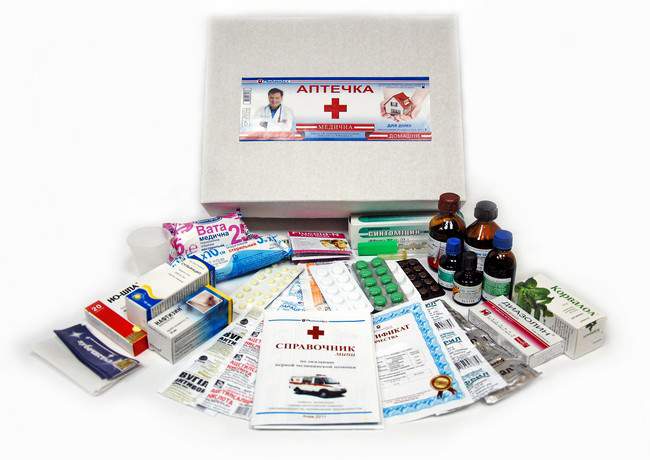 Так же в домашней аптеке имеет смысл иметь ножницы тупоконечные, пинцет, глазную пипетку, термометр (градусник) и тонометр. Теперь перейдем непосредственно к лекарствам, которые должны входить в состав домашней аптечки.Необходимые лекарства в домашней аптечке. Итак, среди лекарств в составе домашней аптечке необходимо иметь: - Анальгин (таблетки, 10шт по 0,5гр.). Болеутоляющее средство. - Ацетилсалициловая кислота (таблетки, 10шт по 0,25гр. и по 0,5гр.), распространенное название - аспирин. Жаропонижающее и болеутоляющее средство. - Нитроглицерин (таблетки или капсулы, 20шт по 0,0005гр). Помогает при болях в сердце. - Валокордин или Корвалол (жидкость,20-25мл.). Успокоительное средство. - Супрастин (таблетки, 20шт. по 0,025гр.). Противоаллергенное средство. - Активированный уголь (таблетки, 10шт. по 0,5гр). Помогает при пищевых отравлениях. Принимать от 3 таблеток одновременно.Так же среди лекарств домашней аптечки должны быть препараты для наружнего применения, в состав которых входит: - Йод для обработки и дезинфекции ран. - Зеленка (раствор бриллиантовой зелени) для обработки ран. - Перекись водорода для промывания ран и остановки кровотечения в местах мелких ранений (царапины, ссадины) - Нашатырный спирт необходим для приведения в чувство упавшего в обморок человека. - Марганцовка (Перманганат калия) для промывания ран и желудка при отравлении. Можно обрабатывать места ожогов. - Сульфацил-натрий для обработки глаз при травме или инфекции.Вот, собственно, необходимые лекарства в домашней аптечке, которые могут потребоваться для оказания первой помощи. Содержание домашней аптечки можно увеличить противогриппозными лекарствами, средствами от кашля, насморка.Так же в состав домашней аптечки стоит добавить все регулярно принимаемые препараты, назначенные врачом и витамины.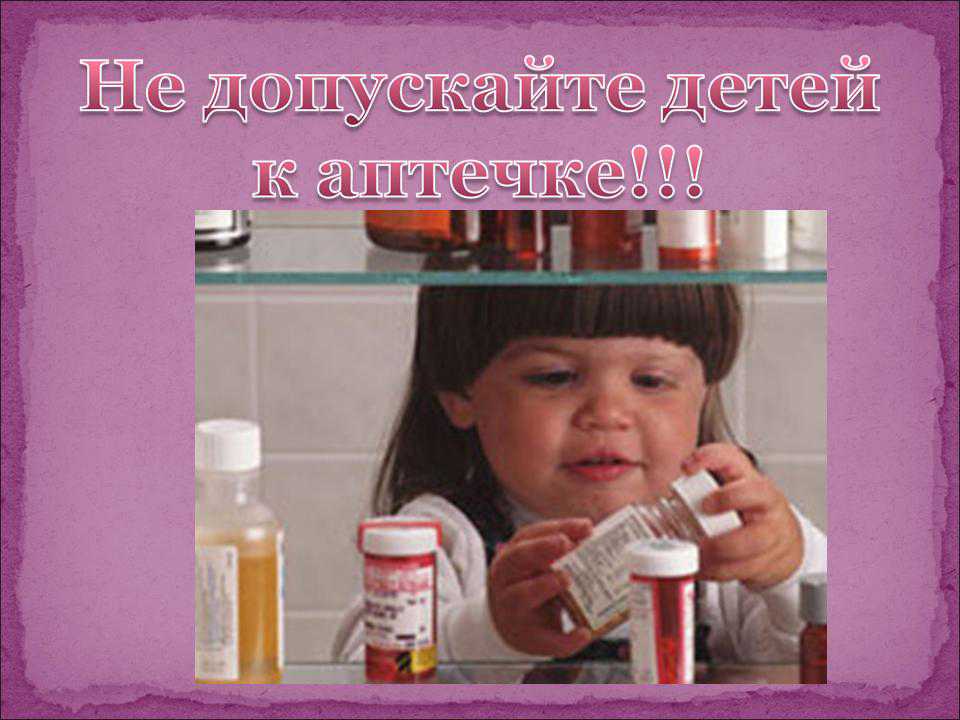 